25 января  состоялось  заседания  инициативной группы ППМИ 2023 сельского поселения Охлебининский  сельсовет муниципального района Иглинский район Республики Башкортостан  с повесткой дня:1. изменение  размера софинансирования проекта  по ППМИ 2023 от жителей  села  Охлебинино.Выступила Молодцова Н.А. , она сказала, что общая численность зарегистрированных в с.Охлебинино 960 человек, а проживающих ещё больше. Поступило предложение от жителей села Охлебинино собрать  в качестве софинансирования  от жителей села Охлебинино в сумме 200 000 руб. , что составляет 20 %  от запрашиваемой субсидии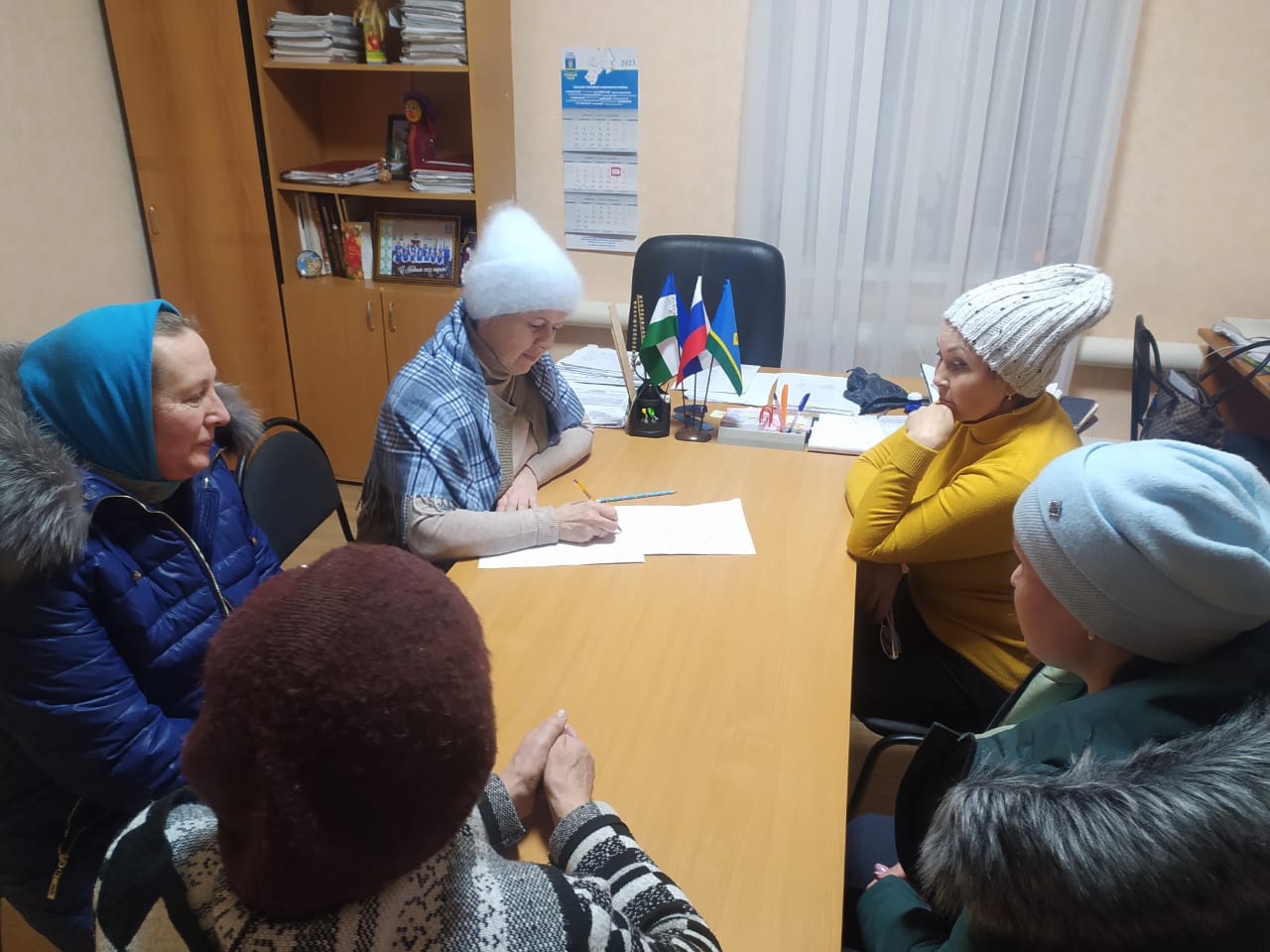 